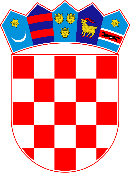 OSNOVNA ŠKOLA BISTRA					Bistranska 30, Poljanica Bistranska10298 Donja BistraŠKOLSKI ODBORKLASA: 007-04/23-02/6URBROJ: 238-30-07-23-1U Poljanici Bistranskoj, 28. travnja 2023. godineNa temelju članaka 40. i 41. Statuta OŠ Bistra,  sazivam 23. sjednicu Školskog odbora koja će se održati u srijedu, 03. svibnja 2023. godine u 18:20 sati u školskoj zborniciDNEVNI REDVerifikacija zapisnika s prošle sjedniceUsvajanje dnevnog redaDavanje suglasnosti ravnatelju za zapošljavanje na radnom mjestu kuhara/ice na neodređeno, puno radno vrijeme, 1 izvršitelj/ica, nakon provedenog natječajnog postupkaDavanje suglasnosti ravnatelju za zapošljavanje nakon natječajnog postupka na radnom mjestu učitelja/ice razredne nastave:a)  na neodređeno, puno radno vrijeme-učitelj/ica u produženom boravku b) na određeno, puno radno vrijeme-učitelj/ica u produženom boravkuc) na određeno, puno radno vrijemeDavanje suglasnosti ravnatelju za zapošljavanje na radnom mjestu učitelja/ice matematike na određeno, puno radno vrijeme – 20 sati tjedno, 1 izvršitelj/ica, nakon provedenog natječajnog postupkaDavanje suglasnosti ravnatelju za zapošljavanje na radnom mjestu tajnika/ice škole na određeno, nepuno radno vrijeme – 20 sati tjedno, 1 izvršitelj/ica, nakon provedenog natječajnog postupkaObavijest o ponovnom raspisivanju natječaja za voditelja/icu računovodstvaObavijest o raspisivanju natječaja za učitelja/icu informatike Razno                                                                                                                                                                               Predsjednica Školskog odbora:					                                                                Ljiljana Popovački Račić v.r.DOSTAVITI:Blažeković Dražen, Lončareva 5, Poljanica BistranskaDubravec Natalija, Zagreb, Kosirnikova 38Glas Božidar , Stubičke Toplice, Zagorska ulica 2aMatić Antonija, Narodnog heroja Josipa Prše 8, BistraMeštrović Špoljar Josipa, Antuna Mihanovića 20, Bukovje BistranskoPopovački Račić Ljiljana, Jablanovec, Stubička 231Škrlin Sandra, Gornja Bistra, Novi put 5